Виды электропроводок в гражданских зданияхПо ГОСТ электропроводка это совокупность проводов и кабелей с относящимися к ним креплениями, установочными и защитными деталями, проложенная по поверхности или внутри строительных конструктивных элементов зданий и сооружений.Общая классификация электропроводокСогласно вышеприведенному определению ГОСТ электропроводка состоит из кабельной системы (проводов и кабелей), системы защиты и системы крепления.Поэтому общую классификацию электропроводок можно представить следующим образом:1. По конструктивным особенностям кабельной системыПо типу используемого в кабеле электропроводящего материала электропроводка бывает:- алюминиевая,- медная.По количеству жил электропроводящего материала электропроводку различают:- одножильная,- многожильная.2. По месту расположения кабельной системы- внутренняя,-наружная.3. По способу прокладки кабеля- открытая,- скрытая.4. По конструктивным особенностям электропроводки в целомПо количеству используемых фаз электропроводка бывает:- однофазная (220 В),- трехфазная (380 В).По наличию заземляющего контура электропроводка подразделяется:- Без контура заземления (двухпроводная),- С контуром заземлением (трехпроводная).По конструктивному исполнению, начиная от вводного щитка электропроводка классифицируется:- Кольцевая (последовательная) (замкнутая цепь снабжает все освещение, электроприборы и розетки в пределах одной квартиры либо строения, площадь которых не должна быть более 100 м2),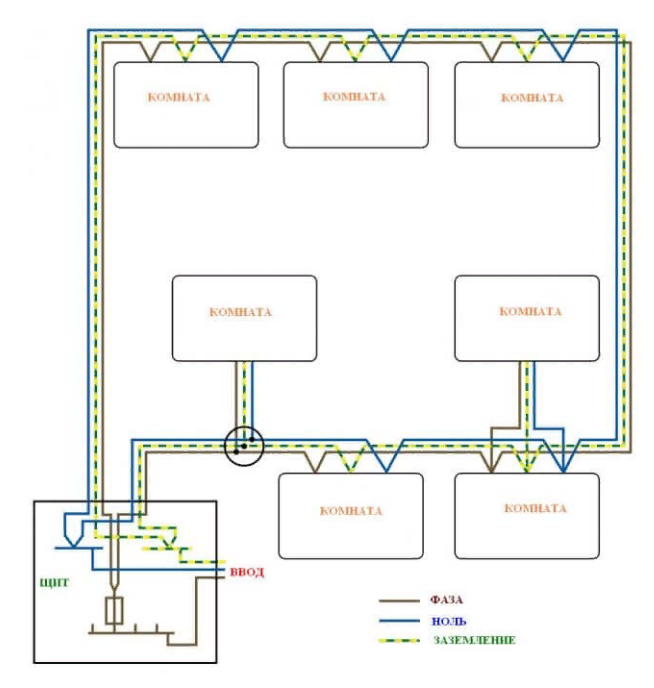 - Шлейфовая (параллельная) (кабель прокладывается к одной точке, от которой дальше электропитание передается к соседней),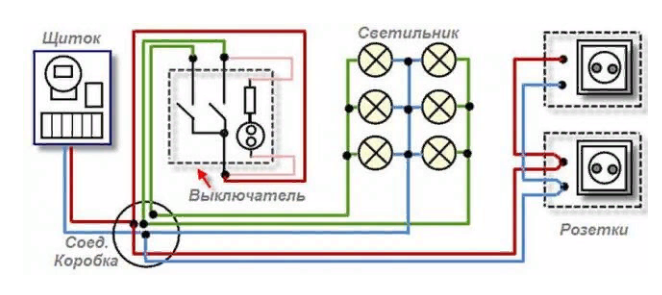 - Радиальная ("звездочка") (к любой группе освещения, группе розеток и электроприбору прокладывается отдельный кабель, что позволяет подключать мощные электроприборы более безопасным способом),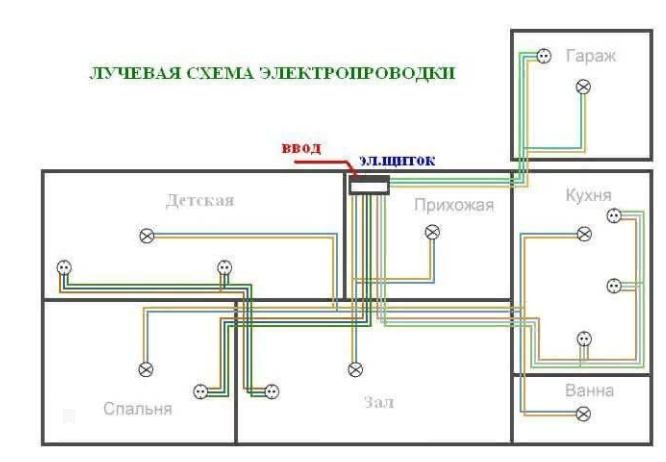 - Дозовая (распределительная) коробка (кабель от щитка прокладывается на распределительные коробки, от которых по одному проводу отходит на выключатель и патрон).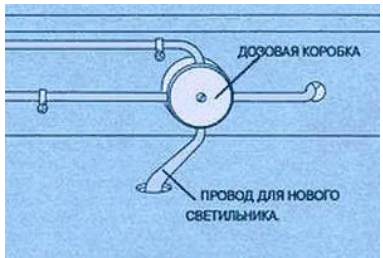 - открытая (кабельные линии монтируются по поверхности стен, потолка или же других строительных конструкций);- скрытая (электросеть прокладывают внутри этих самых конструкций);- наружная (данный вид электропроводки применяется исключительно на улице, провода крепятся на поверхности построек или же между специальными опорами).ОткрытаяПри открытой электрической проводке используют следующие способы прокладки кабеля:- в специальном электротехническом плинтусе;- в кабельных каналах;- в лотках;- на изоляторах либо фарфоровых роликах;- на скобах;- в трубах (в том числе гофрированной и металлорукаве).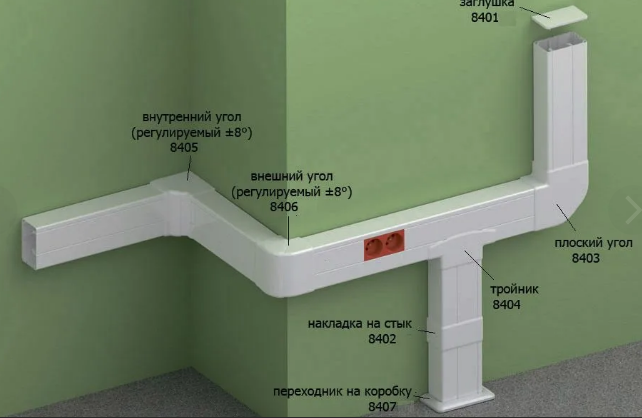 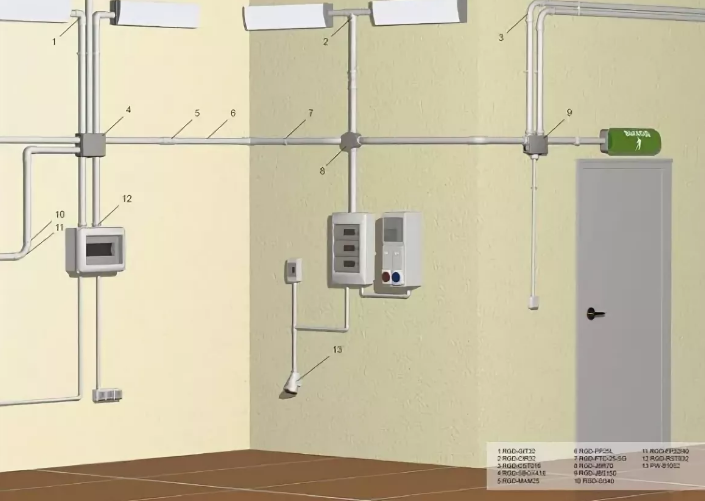 СкрытаяВыполнение скрытого типа электропроводки производится следующими способами:- в штробах под штукатуркой (самый популярный вариант);- в технологических отверстиях строительных конструкций (к примеру, в панелях старых многоквартирных домов);- над натяжными и навесными потолками;- под пластиковыми панелями;- в кабельных коробах, гофре, металлорукаве, размещенных внутри конструкций;- в полу.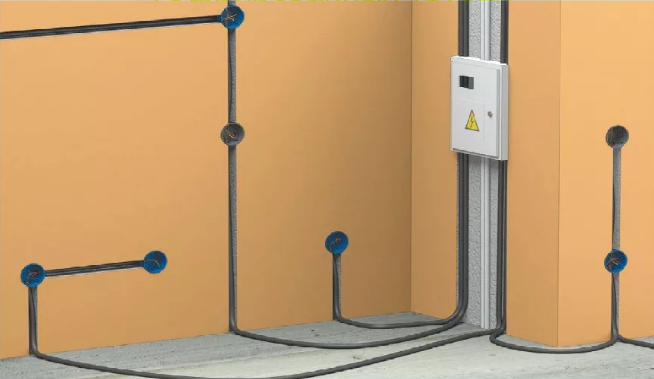 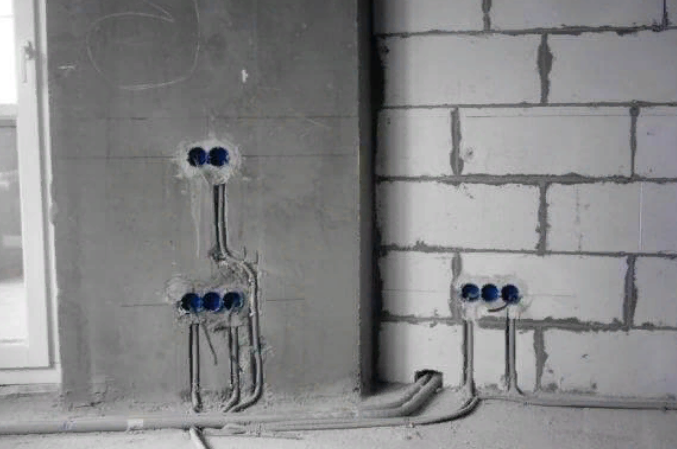 НаружнаяЭто уличный вариант разводки кабельной линии, который может быть выполнен следующими способами:- по поверхности зданий и построек;- прокладка по воздуху между опорами (тросовая электропроводка либо струнная);- под землей (так сказать скрытый уличный вид проводки).Наружную прокладку проводов используют при монтаже уличного освещения, электрификации садовых построек (в том числе и гаража), а также для того, чтобы провести свет на чердак.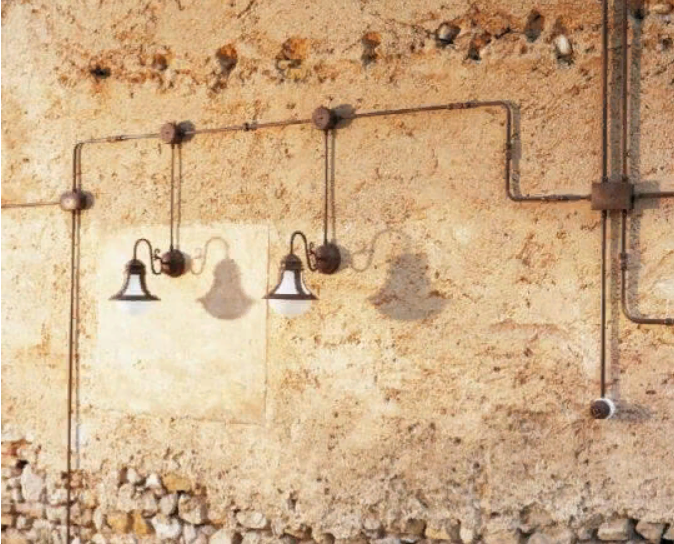 Наружная открытая электропроводка монтируется на воздушных линиях электропередач. В их конструкции присутствуют деревянные или железобетонные опоры, кабели и провода. Существуют правила эксплуатации электрических установок (сокращенно ПУЭ), по ним рекомендуется придерживаться таких норм во время монтажа:- От горизонтальной поверхности до неизолированных проводов должно быть выдержано расстояние не менее 2,75 м. Горизонтальная поверхность – это крыша здания, земля и т. д.- От поверхности до проводов расстояние должно быть более 6 метров, если производится прокладка над дорогой.- Нельзя производить прокладку воздушных линий по крышам зданий. Исключение – ввод электропитания в здание.- Расстояние между двумя соседними неизолированными проводами не должно быть меньше 15 см (при напряжении 220 В).- От ближайшего провода до балкона должно быть более полутора метров.